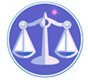 【更新】2018/10/2【編輯著作權者】黃婉玲（建議使用工具列--〉檢視--〉文件引導模式/功能窗格）（參考題庫~本文只收錄部份頁面,且部份無法超連結其他位置及檔案）《《地方政府與自治題庫彙編》共25單元【其他科目】。S-link123總索引。01警察&海巡考試。02司法特考&專技考試。03公務人員考試　　　　　　　　　　　　　　　　　　　　　　　　　　　　　　　　　　　　　　　　　　　回目錄(1)〉〉回首頁〉〉102年(1)10201。（1）102年公務人員特種考試原住民族三等考試。一般民政102年公務人員特種考試原住民族考試試題 30270【等別】三等考試【類科】一般民政【科目】地方政府與自治【考試時間】2小時　　一、村（里）之法律定位如何？其與各該轄區之社區發展協會有何不同？試舉例說明之。（25分）　　二、直轄市議會與縣(市)議會皆有原住民議員。試依地方制度法說明二者原住民議員產生方式之不同。（25分）　　三、山地鄉一般言之，財源極其有限，需要上級政府的補助。試問：依地方稅法通則山地鄉可否徵收新稅源？其如何善用規費法增加財源？試說明之。（25分）　　四、試比較說明自治條例與自治規則的不同。（25分）　　　　　　　　　　　　　　　　　　　　　　　　　　　　　　　　　　　　　　　　　　　回目錄(1)〉〉回首頁〉〉101年(1)10101。（1）101年公務人員特種考試原住民族三等考試。一般民政101年公務人員特種考試原住民族考試試題 30270【等別】三等考試【類科】一般民政【科目】地方政府與自治【考試時間】2小時　　一、直轄市政府及縣(市)政府政務職有那些？職務比照列等為何？如何產生？試就相關規定加以論述之。（25分）　　二、司法院釋字第550號解釋，首次於解釋文中出現地方自治團體受憲法制度保障之論述，試加以闡明之。（25分）　　三、地方稅法通則中有關地方稅、徵收率、各稅之受償等，有何相關規範？試加以論述之。（25分）　　四、各縣(市)政府員額總數及分配增加員額之計算方式為何？試就相關規定加以說明之。（25分）　　　　　　　　　　　　　　　　　　　　　　　　　　　　　　　　　　　　　　　　　　　回目錄(1)〉〉回首頁〉〉100年(1)10001。（1）100年公務人員特種考試原住民族三等考試。一般民政100年公務人員特種考試原住民族考試試題 30270【等別】三等考試【類科】一般民政【科目】地方政府與自治【考試時間】2小時　　一、何謂「自治事項」？其與共同辦理事項有何不同？試依地方制度法及財政收支劃分法之相關規定舉例比較說明之。（25分）　　二、法律對於山地鄉原住民有何保障規定？試依地方制度法相關規定說明之。（25分）　　三、鄉（鎮、市）民代表會之職權，原則上係採集體行使的理論基礎為何？有無專屬個人行使之職權？試述之。（25分）　　四、臺灣離島縣的觀光資源豐富，試說明觀光事業與地方經濟之正負面關係和作用。（25分）。107年(1)。106年(1)。105年(1)。104年(1)。103年(1)。102年(1)。101年(1) *。100年(1)。98年(1)。97年(1)。96年(1)。95年(1)。94年(5)。93年(2)。92年(4)。91年(2)。107年(1)。106年(1)。105年(1)。104年(1)。103年(1)。102年(1)。101年(1) *。100年(1)。98年(1)。97年(1)。96年(1)。95年(1)。94年(5)。93年(2)。92年(4)。91年(2)。107年(1)。106年(1)。105年(1)。104年(1)。103年(1)。102年(1)。101年(1) *。100年(1)。98年(1)。97年(1)。96年(1)。95年(1)。94年(5)。93年(2)。92年(4)。91年(2)（1）公務人員特種考試原住民考試三等考試*。一般民政。107年。106年。105年。104年。103年*。102年。101年。100年。98年。97年。96年*。95年。94年。93年。92年。91年（2）特種考試地方政府公務人員三等考試*。一般民政。94年-1。94年-2。93年。92年。91年（3）公務人員升官等考試~*01簡任/02薦任、關務人員。一般民政。94年01。94年02。92年01。92年02